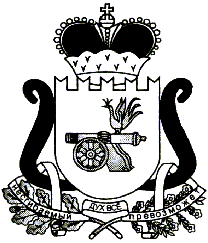 АДМИНИСТРАЦИЯ МУНИЦИПАЛЬНОГО ОБРАЗОВАНИЯ«ЕЛЬНИНСКИЙ РАЙОН» СМОЛЕНСКОЙ ОБЛАСТИП О С Т А Н О В Л Е Н И Еот  05.02.2015 № 54г. ЕльняО продлении срока реализации муниципальной программы «О мерах по противодействию терроризму и экстремизму на территории муниципального образования «Ельнинский район» Смоленской области на 2014-2016 годы» 
до 2020 годаВ соответствии с Бюджетным кодексом Российской Федерации, в целях реализации требований Федерального закона от 06.03.2006 № 35-ФЗ 
«О противодействии терроризму», Федерального закона от 25.07.2002 № 114-ФЗ «О противодействии экстремистской деятельности», постановлением Администрации муниципального образования «Ельнинский район» Смоленской области от 21.10.2013 № 615 «Об утверждении порядка разработки и реализации муниципальных программ Ельнинского района Смоленской области» (в редакции постановления Администрации муниципального образования «Ельнинский район» Смоленской области от 31.10.2014 № 729), Администрация  муниципального образования «Ельнинский район» Смоленской областип о с т а н о в л я е т :1. Продлить срок реализации муниципальной программы «О мерах 
по противодействию терроризму и экстремизму на территории муниципального образования «Ельнинский район» Смоленской области на 2014-2016 годы», утвержденной постановлением Администрации муниципального образования «Ельнинский район» Смоленской области от 12.12.2013 № 754 (в редакции постановления Администрации муниципального образования «Ельнинский район» Смоленской области от 16.01.2015 № 6) до 2020года. 2. Утвердить прилагаемую муниципальную программу «О мерах по противодействию терроризму и экстремизму на территории муниципального образования «Ельнинский район» Смоленской области на 2014-2020 годы» в новой редакции.3. Контроль за исполнением настоящего постановления возложить на заместителя Главы Администрации муниципального образования 
«Ельнинский район» Смоленской области М.А. Пысина.Глава Администрации муниципальногообразования «Ельнинский район»						          Смоленской области 				                    		   Н.Д. МищенковОтп.1 экз. – в делоРазослать: отд.эконом., фин.упр.,.Исп. Е.В.Буланенковамоб.отделтел. 4-11-6403.02.2015 г.Разработчик:Е.В.Буланенковател. 4-11-6403.02.2015 г.Визы:Е. А. Жукова               ______________«___»______ 2015 г.М.А. Пысин                ______________«___»______ 2015 г.О. И. Новикова         ______________«___»______ 2015 г.